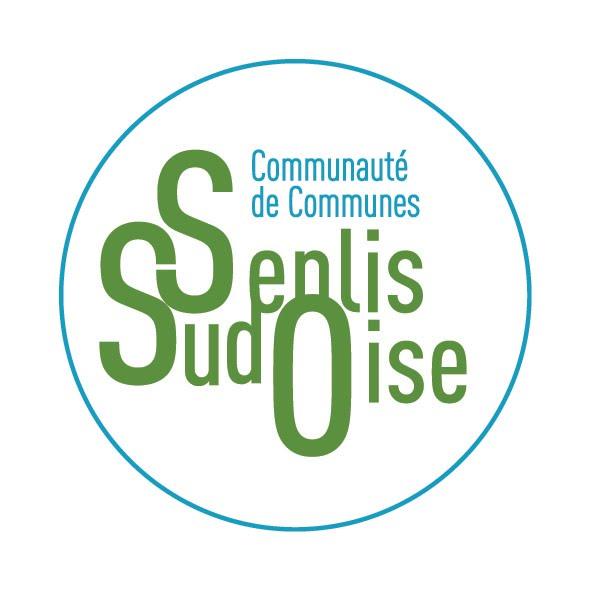 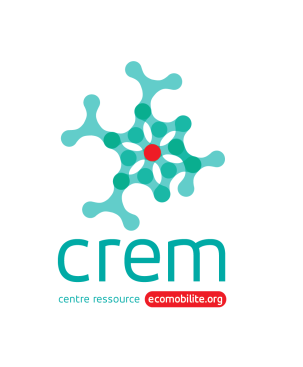 TABLEAU DE BORD DU TERRITOIRECC SENLIS SUD OISEEn violet : Nouveautés 2018 ETAT DES LIEUX DE LA MOBILITE SUR LE TERRITOIREEléments de diagnostic mobilité – indicateurs (part modale, …)Politiques publiques territoriales en cours Plan Global de Déplacements La Communauté de Communes Senlis Sud Oise  s’est associée au Syndicat Mixte du Bassin Creillois et des Vallées Bréthoise (SMBCVB) en vue de se doter d’un Plan Global de Déplacement. Ce document de planification opérationnelle orientera la politique de mobilité du territoire pour les dix prochaines années.Acteurs mobilité sur le territoire Oise mobilité, syndicat mixte des transports de l’oisehttp://www.oise-mobilite.fr/ Calculateur d’itinéraireActions menées en faveur de l’écomobilité sur le territoire ? Marche / VéloSenlis : Mise en double-sens cyclable systématique des rues à sens unique (Zone 30 et Zones derencontre)Lamorlaye : Mise en place d’un plan de circulation douce : instauration de zone 30 en centre-ville et double-sens cyclables.Inauguration d’une voie verte entre Chamant et Senlis (3,2 km)Atelier d’aide à la réparation géré par AU5V à SenlisTransports en communCouloirs bus au niveau des points noirsSENLIS : projet de pôle multimodal à la gare routière. Sujet de discorde en conseil municipal (septembre 2018) car cela pourrait coûter 1 Milllion à la Ville.VoiturePlate-forme de covoiturage sur le site d’Oise Mobilité (carto des employeurs partenaires et des aires de covoiturage)Organisation du territoireAménagements en cours ou en projet sur la voierie Acteurs et initiatives locales autour de la mobilité Quels sont les lieux de travail, services ou loisirs qui génèrent beaucoup de déplacements ?Arrivée d’Amazon à Senlis (1800 salariés - parking de 600 places) : autres projets pour fluidifier les déplacements domicile-travail ?MOBILITE ET EMPLOI Aides à la mobilité (financières ou matérielles) spécifiques au public en insertion ? ECOMOBILTE SCOLAIREDémarches pour promouvoir l’écomobilité auprès des jeunes : ? Lamorlaye - Coaching collégiens par l’AU5Vstages pour aider les collégiens à acquérir les bons réflexes lors de leurs déplacements à véloFinancement aux ⅔ par la villeDurée : 2h pour 10 collégiens max - coût : 5 euros par élèveun pédibus à la chapelle en ServalActions d’établissements scolaires (ou centres de loisirs) de votre territoire mènent des actions sur la mobilité / la sécurité routière  vers les élèves ? ALEP et AU5V répondent ensemble aux 2 PDJ de Senlis (AU5V : animations vélo, ALEP, animations et présentation des enjeux)/ AU5V porte, ALEP intervientConseil municipal des jeunes a ouvert 2 sentiers « doux » pour accès vélo aux collègesProjet PDJ Senlis
Les élus n'ont pas donné suite pour motif économique à la proposition de PDJ portée par l'AU5V et L'ALEP60. La collectivité a été encouragée à revenir vers les membres du réseau si elle souhaite mettre en place des activités éducatives scolaires ou périscolaires, former ses agents ... Ce n'est malheureusement pas le seul refus essuyé dernièrement malgré le travail déployé par les membres du réseau auprès des collectivités. Nous proposons d'aborder cette question et les aspects stratégique qui vont de pair au cours de la prochaine rencontre du réseau le 26 octobre.Source : En savoir plusProjet d’un asinobus-pédibus avec le Centre Social et Rural de Lamorlaye à partir de Pâques Plus largement, y a-t-il des démarches liées à l’éducation au développement durable ? LIENS AVEC LE CREM ET AVEC ACTEURS-RELAISLe Crem est invité à participer à une rencontre sur le Plan Global de Déplacement le 5 juillet à Senlis pour participer à : 
            - Identifier des lieux de vies / d’emplois qui nécessitent prioritairement des améliorations des cheminements et connexions piétonnes et/ou cyclables            -  Créer un maillage de cheminements doux (en proposant une politique globale s’appuyant sur l’existant)

            - Inciter à la porosité urbaine pour permettre le passage des piétons à travers les projets urbains (via des conventions avec les bailleurs, principes d’OAP dans les PLU des communes,..)

            -  Identifier les lieux de conflit avec les véhicules motorisés Voir Observatoires de l’Oise (travail de Mathias dans ressources / Crem)Stats sur les parts de voieries partagées  (peu d’aménagements à Compiègne)Compiègne : bonne part de stationnement vélo par habitant